Broschüre	  	  www.bsv-muenster.de/wp-content/uploads/2021/12/Wandern_2022.pdf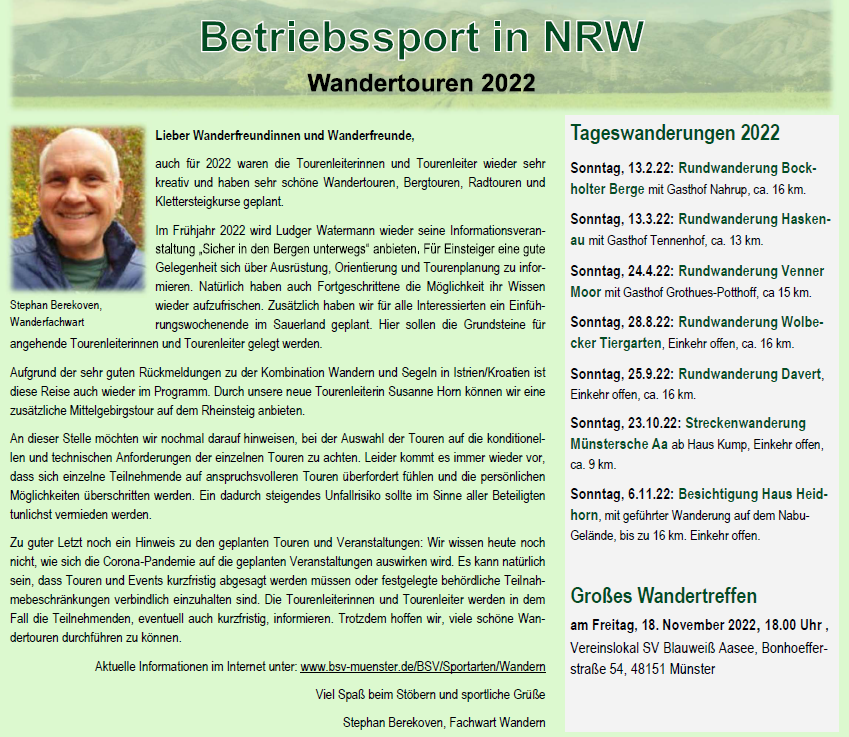 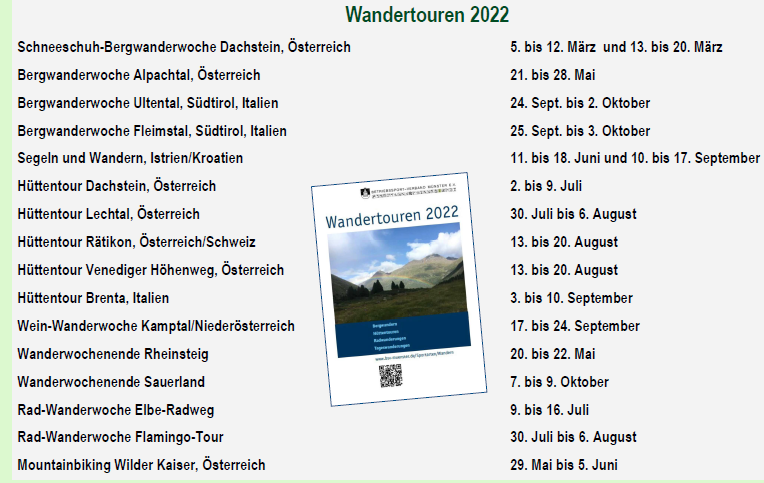 